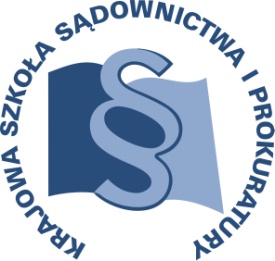 OSU-II.401.	210.8.2017	    	Lublin, 6 marca 2018 r.K15/G/18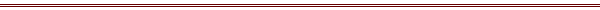 P R O G R A MSZKOLENIA DLA SĘDZIÓW I ASESORÓW SĄDOWYCH ORZEKAJĄCYCH W WYDZIAŁĄCH KARNYCH, PROKURATORÓW I ASESORÓW PROKURATURYz obszaru apelacji / regionu poznańskiegoTEMAT SZKOLENIA:„Środki zabezpieczające w postępowaniu karnym”DATA I MIEJSCE:8 czerwca 2018 r.			Sąd Okręgowy w Poznaniu					Ul. Hejmowskiego 2					61-736 PoznańORGANIZATOR:Krajowa Szkoła Sądownictwa i ProkuraturyOśrodek Szkolenia Ustawicznego i Współpracy Międzynarodowejul. Krakowskie Przedmieście 62, 20 - 076 Lublintel. 81 440 87 10OSOBY ODPOWIEDZIALNE ZE STRONY ORGANIZATORA:merytorycznie:				organizacyjnie:sędzia dr Janusz Konecki 			specjalista Małgorzata Wójtowicz-Dołęgatel. 81 458 37 58 				tel. 81 458 37 52e-mail: j.konecki@kssip.gov.pl 		e-mail: m.wojtowicz@kssip.gov.plWYKŁADOWCY:Krzysztof Eichstaedtdoktor nauk prawnych, sędzia Sądu Apelacyjnego w Łodzi i jednocześnie Przewodniczący II Wydziału Karnego w tym sądzie, wykładowca Krajowej Szkoły Sądownictwa i Prokuratury w Krakowie, członek kolegium redakcyjnego Medical Science Technology oraz Basic & Clinical Psychiatry, autor oraz współautor kilkudziesięciu publikacji naukowych, z zakresu prawa karnego procesowego, materialnego i skarbowego, a także z pogranicza prawa i psychiatrii, współautor dużego komentarza do Kodeksu postępowania karnego oraz Komentarza do ustawy o ochronie zdrowia psychicznego, a nadto Metodyki pracy biegłego psychiatry, psychologa oraz seksuologa w sprawach karnych, nieletnich oraz wykroczeń, autor monografii Czynności sądu w postępowaniu przygotowawczym w polskim prawie karnym.Zajęcia prowadzone będą w formie seminarium.PROGRAM SZCZEGÓŁOWYpiątek			8 czerwca 2018 r.9.00 – 11.15 	Nowy katalog środków zabezpieczających i przesłanki ich orzeczenia.	Orzekanie w przedmiocie środka zabezpieczającego. Problematyka dowodu z opinii biegłych. Kryteria ocena opinii psychiatrycznej oraz przeprowadzonej obserwacji sądowo – psychiatrycznej.	Prowadzenie – Krzysztof Eichsteadt11.15 – 11.30		przerwa 11.30 – 13.00	Wykonanie orzeczenia co do środka zabezpieczającego, uchylenie środka zabezpieczającego. Ponowne orzeczenie środka zabezpieczającego o charakterze izolacyjnym. Najczęstsze uchybienia w opiniach sądowo-psychiatrycznych.Praktyczne problemy związane z wykonaniem izolacyjnego, jak i nieizolacyjnych środków zabezpieczających.	Prowadzenie – Krzysztof Eichsteadt13.00 – 13.30		przerwa13.30 – 15.45 		Udział obrońcy w postępowaniu dotyczącym środka zabezpieczającego. 	Przegląd orzecznictwa Sądu Najwyższego i Europejskiego Trybunału Praw Człowieka.	Prowadzenie – Krzysztof Eichsteadt Program szkolenia dostępny jest na Platformie Szkoleniowej KSSiP pod adresem:http://szkolenia.kssip.gov.pl/login/ oraz na stronie internetowej KSSiP pod adresem: www.kssip.gov.pl Zaświadczenie potwierdzające udział w szkoleniu generowane jest za pośrednictwem Platformy Szkoleniowej KSSiP. Warunkiem uzyskania zaświadczenia jest obecność na szkoleniu oraz uzupełnienie znajdującej się na Platformie Szkoleniowej anonimowej ankiety ewaluacyjnej (znajdującej się pod programem szkolenia) dostępnej w okresie 30 dni po zakończeniu szkolenia.Po uzupełnieniu ankiety zaświadczenie można pobrać i wydrukować z zakładki 
„moje zaświadczenia”.